SHUBHAM GUPTAEMAIL	  : shubham01231995@gmail.com   						     S/o Mr. Naresh Chandra GuptaPH	  :  +91-8103537355			                                                                        Add:-50 Shivaji Nagar ThatipurDOB	  :  JANUARY 23, 1995					                                                         Gwalior(M.P)          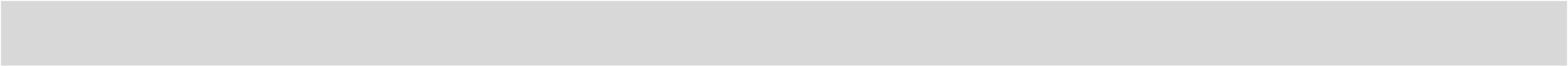 EDUCATIONAL QUALIFICATION: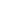 Exams Cleared : UPSC prelims 2017 written mains 2017, 4 times upsc cds successfully cleared , 1 time Indian Navy SSB recommended. Subjects specialized in : UPSC - Polity and Modern Indian History               Can develop study material and can take classes for upsc and mppsc.ThanksReferences available upon Request.ExaminationDiscipline/ SpecializationSchool/ CollegeBoard/ UniversityYear of PassingAggregate %Bachelor of EngineeringComputer Science & EngineerimgIPS College of technology and management Gwalior (Aftd. To R.G.P.V. Bhopal)R.G.P.V.2016        68.20%AISSCE(10+2)Science + Maths Kendriya Vidyalaya No.5 GwaliorC.B.S.E201261  %      AISSE(10)AISSEKendriya Vidyalaya No.5 GwaliorC.B.S.E2010      90 %